Name_______________________________________Directions: In each square, you will include details about the party’s leaders and agenda.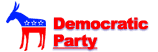 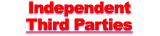 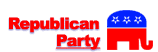 